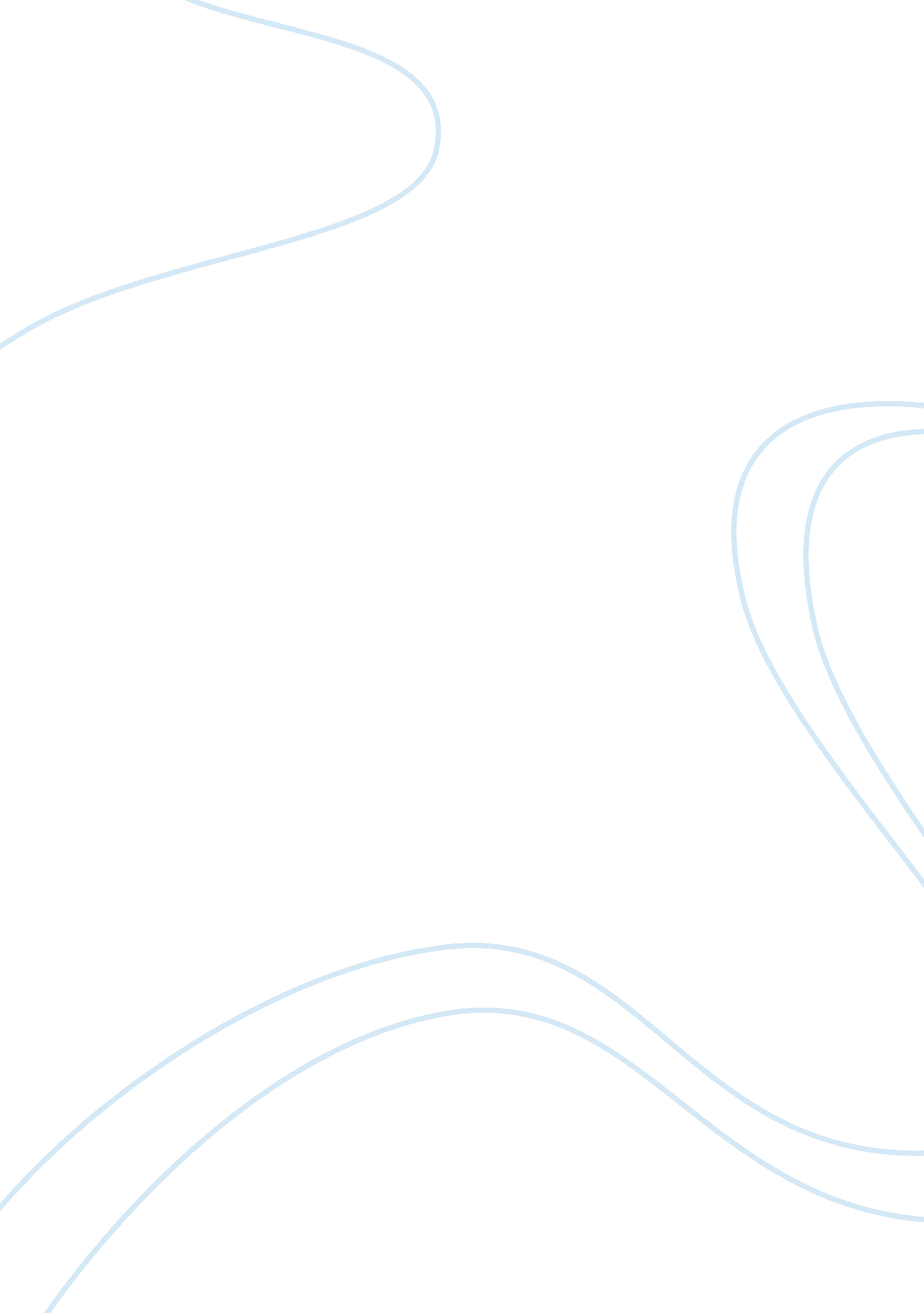 Pygmalion act ii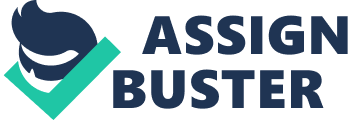 The stage directions include a description of Higgins. Summarize what he is like. Scientific type - careless - self-impetuous babyWhy does Eliza come to Higgins' laboratory? She wants speech lessons so she can work in a flower shopHow does Higgins treat her? Like an objectHow does Pickering treat her? Like a ladyHow does Pickering differ from Higgins in character, drive, and attitude? Pickering is sensible and kind; Higgins is indifferent to Eliza seems callousHow does Mrs. Pearce react to Eliza? She is the voice of reason - she doesn't think Eliza should be thereMrs. Pearce makes some suggestions to Higgins. What are they? Cuss less, not sit around in his robeWhat is Mrs. Pearce's biggest concern? What will become of Eliza? How does Higgins respond to Mrs. Pearce's concerns? He dismisses themWhat is the bet made between Higgins and Pickering? Higgins will pass her off as a DuchessWhat plan is set in action as a result of the bet? Pickering will pay all costsWhat reasons does Higgins give for remaining a " confirmed old bachelor"? When he makes friends with a woman he becomes jealous and selfishEliza is a tough street girl, but Shaw goes to great lengths to establish her innocent nature. Cite some examples. She enjoys her first taxi ride, she is afraid of a bath, adamant about moralityDoolittle exposes the pretensions of the " middle class morality", an excuse for never giving to the poor. Why does Doolittle prefer his own " undeserving poverty"? He has no responsibility and can remain soHow does Higgins define snobbery? Cutting old friends out when you rise in the world ONPYGMALION ACT II SPECIFICALLY FOR YOUFOR ONLY$13. 90/PAGEOrder Now 